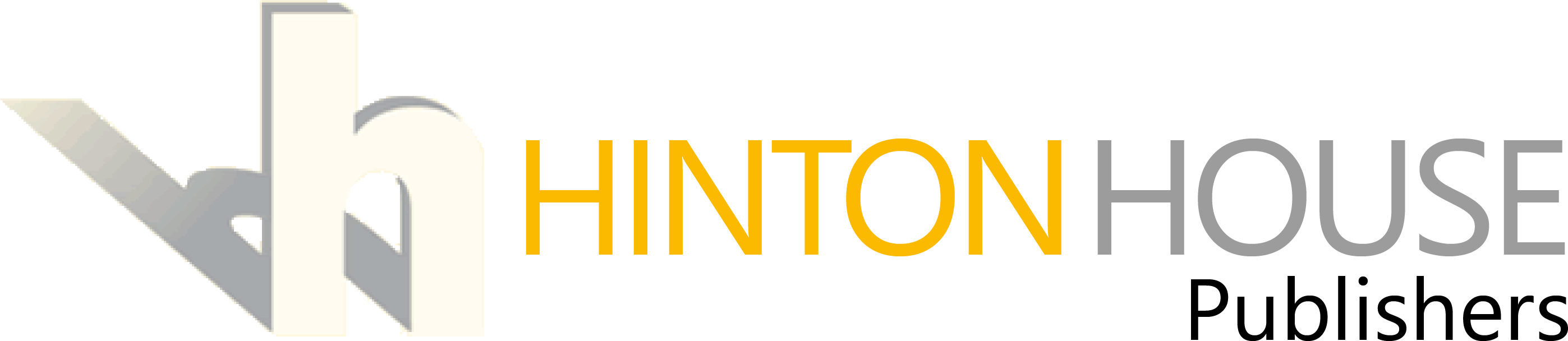 New Publishing Submission Please complete as fully as possible, this will help us in our assessment of your proposal.___________________________________________________________________________1. AUTHOR’S NAME(S)___________________________________________________________________________2. HOME ADDRESSTEL							EMAIL___________________________________________________________________________3. PROFESSIONAL ADDRESSTEL							EMAIL___________________________________________________________________________4. BIOGRAPHY (Please outline your current professional position, and your qualifications and experience relevant to the contents of the book.)___________________________________________________________________________5. PREVIOUS BOOKS/ARTICLES YOU HAVE WRITTEN___________________________________________________________________________6. PROVISIONAL TITLE OF PROPOSED BOOK (It is important that the title should describe the content of your book – consider key words and how someone may search for such a title by subject.)7. PROPOSED COMPLETION/DELIVERY DATE (month/year)___________________________________________________________________________8. APPROXIMATE EXTENT OF BOOK (No. of words – one side of A4 is approximately 320 words.)___________________________________________________________________________9. DESCRIPTION OF THE BOOK (Approx. 300-500 words – include what it covers, why is it needed, why we should publish it.)_______________________________________________________________________10. PROPOSED CONTENTS OF THE BOOK (Brief summary of each chapter. Please provide a proposed table of contents and any chapter outlines or sample chapters available at this stage.)11. WILL IT INCLUDE ANY ILLUSTRATIONS/DIAGRAMS OR OTHER MEDIA? (Please note that we rarely use colour in the pages of a book, but if it is essential to your book please explain why. Printable colour images or worksheets can be included on a CDRom supplied with a book.)HOW MANY?___________________________________________________________________________12. WHO IS THE TARGET AUDIENCE? (Describe as fully as possible who the book is written for and how/where it will be used. Is the market UK only or international?)___________________________________________________________________________13. COMPETING OR SIMILAR TITLES (author/title/publisher/date/price and brief description)_____________________________________________________________________14. HOW DOES YOUR BOOK DIFFER?___________________________________________________________________________15. HAVE YOU OFFERED THE PROJECT TO ANY OTHER PUBLISHER? (If so, where, and what stage has been reached?)___________________________________________________________________________16. PLEASE PROVIDE CONTACT DETAILS FOR TWO PEOPLE WHO COULD BE APPROACHED TO PEER REVIEW YOUR MANUSCRIPT___________________________________________________________________________16. ANY OTHER COMMENTS YOU FEEL WOULD HELP US TO ASSESS YOUR PROPOSAL